Le BTS Electrotechnique à Eiffel, risque de voir réduire sa capacité d’accueil de 24 à 15 places à la rentrée prochaine. Cette décision est dangereuse non seulement pour les enseignants concernés, mais en cascade pour tout le lycée Eiffel.La réduction de capacité qui touche le BTS E fait suite à celles déjà subies l’année dernière en BTS Maintenance et à la menace de fermeture en BTS Electronique. Les conséquences de ces réductions pour le lycée Eiffel sont multiples :- Elles servent de prétexte à des coupes dans la dotation horaire, potentiellement supérieures aux heures réellement retirées par la réduction de capacité. Ce sont ensuite des heures qui manquent à tout le monde.- Elles fragilisent plusieurs formations du lycée : en pré-bac, les classes de STI 2D peuvent être privées d’un débouché possible et rendues encore moins attractives ; en post-bac la spé ATS qui accueille des élèves de BTS peut être privée d’un vivier potentiel. - Elles fragilisent, du même coup, les postes correspondant aux BTS impactés et à toutes les formations qui vont avec ; elles fragilisent les postes correspondant aux enseignements techniques aussi bien que ceux d’enseignement général, par regroupements de formation et diminution d’effectifs. - A terme, elles fragilisent toute l’identité d’Eiffel en tant que lycée scientifique et technologique. Si cette spécificité disparaît, comment le lycée pourra-t-il conserver ses formations, son mode de recrutement et son statut hors sectorisation ? Ce sont les conditions de travail de tous qui seront alors impactées. C’est pour cette raison que nous vous demandons de soutenir nos revendications :- en signant cet appel, - en prenant part à un rassemblement devant le Rectorat lors du CTA du 25 janvier, à 14h. C’est lors de ce CTA que la carte des formations sera soumise aux votes des élus représentant les personnels. - en vous mobilisant par la grève le jour du CTA, avec distribution de tracts devant l’établissement le matin pour informer collègues, élèves, parents. Les enseignants du BTS Electrotechnique d’Eiffel, soutenus par leurs sections syndicales FO et SNES et par les collègues signataires de cet appel, revendiquent le maintien des places disponibles dans leur formation, et toutes les heures nécessaires à la satisfaction des revendications, discipline par discipline :24 places, pas une de moins !Arrêt des suppressions de postes et des coupes dans la DHG !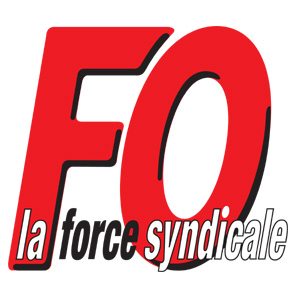 EIFFEL : BTS ELECTROTECHMAINTIEN A 24 PLACESC’EST L’AFFAIRE DE TOUS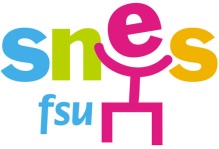 NOMSIGNATURE